ҠАРАР                                                                                 ПОСТАНОВЛЕНИЕ            «23» сентябрь  2022й.                             № 103                          «23» сентября   2022г.Об утверждении схемы размещения нестационарных торговых объектов на территории сельского поселения Казанский сельсовет муниципального района Альшеевский район Республики Башкортостан  В  соответствии  с Федеральным   законом    от    28 декабря   2009г.   № 381-ФЗ «Об основах государственного регулирования торговой деятельности в Российской Федерации», Законом Республики Башкортостан от 14.07.2010 № 296-з «О регулировании  торговой деятельности в Республики Башкортостан»,  Постановление Правительства РБ от 12.10.2021 г. № 511 «Об утверждении порядка разработки и утверждения органами местного самоуправления Республики Башкортостан схем размещения нестационарных торговых объектов порядке разработки схем размещения нестационарных торговых объектов» на территории сельского поселения Казанский сельсовет  муниципального района Альшеевский район Республики Башкортостан ПОСТАНОВЛЯЮ:Утвердить схему размещения нестационарных торговых объектов на территории сельского поселения Казанский сельсовет муниципального района Альшеевский район Республики Башкортостан на 2022-2026 годы (приложение  №1);Постановление администрации сельского поселения  Казанский сельсовет  муниципального района Альшеевский район Республики Башкортостан № 172 от 15.11.2021 «Об утверждении  схемы размещения нестационарных торговых объектов на территории сельского поселения Казанский сельсовет муниципального района  Альшеевский район  Республики Башкортостан» признать утратившим силу.       Утвердить графическую часть в виде карты – схемы   территории сельского поселения Казанский сельсовет муниципального района Альшеевский  район Республики Башкортостан.  Настоящее постановление обнародовать в установленном порядке и разместить в сети «Интернет» на официальном сайте сельского поселения Казанский сельсовет муниципального района  Альшеевский район Республики Башкортостан.                            5. Контроль за исполнением настоящего постановления оставляю за собой. Глава сельского поселения                                                          В.Ф.Юмагузин Приложение №1 к постановлению администрациисельского поселения Казанский сельсовет муниципального района Альшеевский район Республики Башкортостанот «23» сентября   2022  г. №  103СХЕМАразмещения нестационарных торговых объектовна территории сельского поселения Казанский  сельсовет муниципального района Альшеевский   район Республики БашкортостанБАШКОРТОСТАН РЕСПУБЛИКАhЫ ӘЛШӘЙ РАЙОНЫМУНИЦИПАЛЬ РАЙОНЫНЫҢКАЗАНКА АУЫЛ СОВЕТЫАУЫЛ БИЛӘМӘҺЕХАКИМИЭТЕ  452111, Әлшәй районы, Казанка аулы,Узяк урамы, 60 а, телефон/факс  8(34754)3-73-12e-mail: kaz_alsh@mail.ruhttp:/kazan.spalshey.ruИНН 0202001303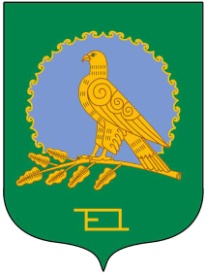 АДМИНИСТРАЦИЯ СЕЛЬСКОГОПОСЕЛЕНИЯКАЗАНСКИЙ СЕЛЬСОВЕТМУНИЦИПАЛЬНОГО РАЙОНААЛЬШЕЕВСКИЙ РАЙОНРЕСПУБЛИКИ БАШКОРТОСТАН452111,  Альшеевский р-н, с.Казанка, ул.Центральная, 60 а, телефон/факс  8(34754)3-73-12e-mail: kaz_alsh@mail.ruhttp://kazan.spalshey.ruОГРН 1020201728030№ п/пМесто расположение нестационарного торгового объектаНестационарный торговый объектСпециализация нестационарного торгового объектаПлощадь нестационарного торгового объектаСрок, период размещения нестационарного торгового объектаТребования к нестационарному торговому объекту, планируемому к размещению1с. Казанка, ул. Центральная, д. 95/1, рядом с домом  д. №95ИП Ульмаскуловапродовольственный20 кв.мВ собственностиСоблюдение ФЗ от 28.12.2009 № 381 –ФЗ, требования о защите прав потребителей, санитарно-эпидемиологического благополучия, охраны окружающей среды.2с.Казанка, ул. Центральная, д.127/3, рядом с домом 127 кв.2  ИП Зиязтдиновпродовольственный20 кв.м. Документы на оформленииСоблюдение ФЗ от 28.12.2009 № 381 –ФЗ, требования о защите прав потребителей, санитарно-эпидемиологического благополучия, охраны окружающей среды.